ONLINE ONLY SUPPLEMENTAL MATERIAL:Supplemental data file 1: CORNELL ASSESSMENT OF PEDIATRIC DELIRIUM (CAPD)Supplemental data file 2: List of participating institutionsSupplemental data file 1:CORNELL ASSESSMENT OF PEDIATRIC DELIRIUM*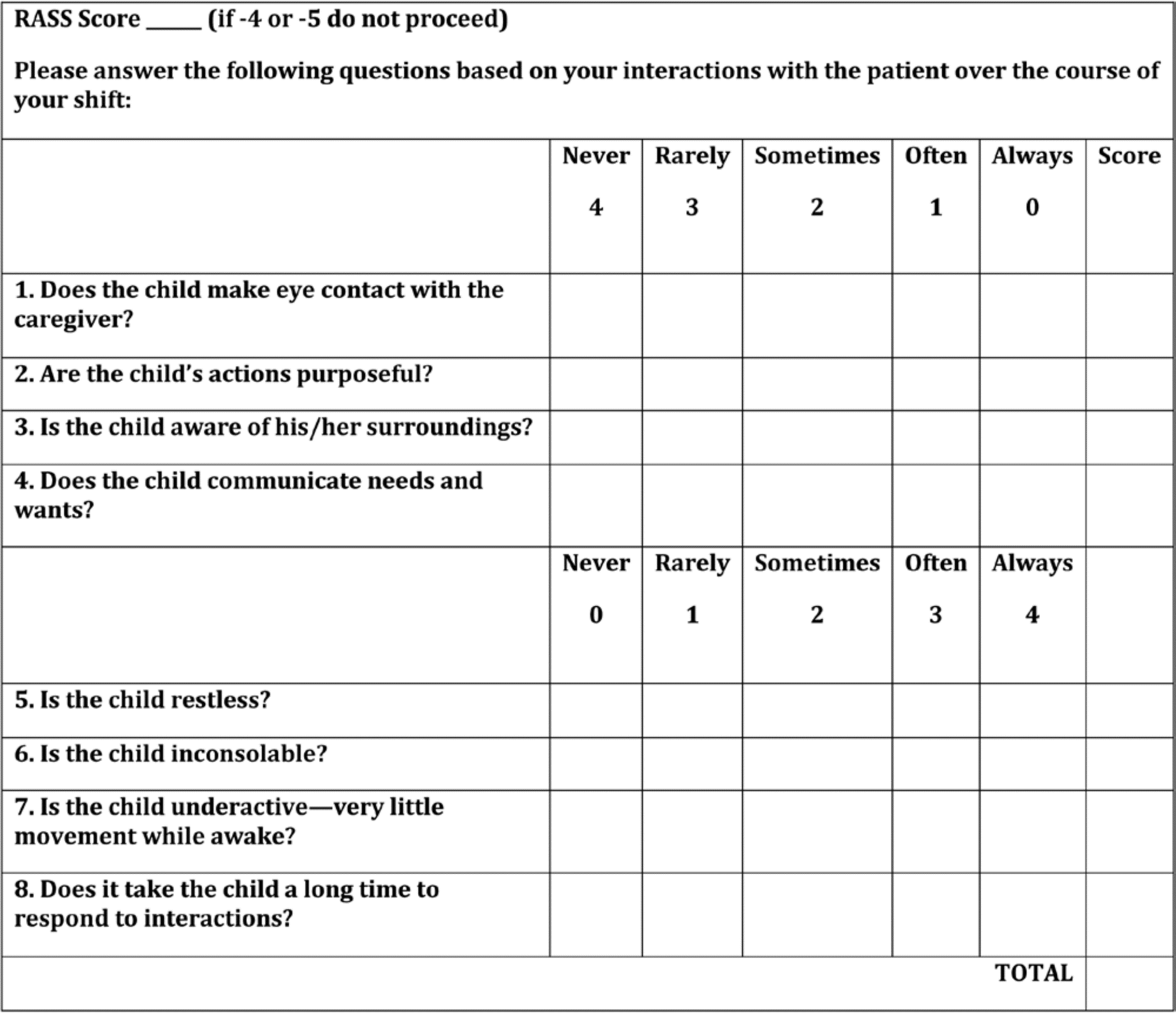 *Cut-off score of >=9 used for delirium classification.Reproduced from: Traube C, Silver G, Kearney J, Patel A, Atkinson TM, Yoon MJ, et al. Cornell Assessment of Pediatric Delirium: A Valid, Rapid, Observational Tool for Screening Delirium in the PICU. Crit Care Med. 2014 Mar;42(3):656–63.Supplemental data file 2:List of participating institutions:Name of InstitutionLocation                                                           Number of Subjects                                                           Al Hada Armed Forces HospitalTaif, Saudi Arabia3Boston Children’s HospitalBoston, Massachusetts53Children’s Healthcare of Atlanta at Scottish RiteAtlanta, Georgia33Children’s Hospital of OmahaOmaha, Nebraska15Children’s Hospital of PhiladelphiaPhiladelphia, Pennsylvania146Connecticut Children’s Medical CenterHartford, Connecticut29Cook Children's HospitalFort Worth, Texas15CS Mott Children’s Hospital Ann Arbor, Michigan17Duke Children’s HospitalDurham, North Carolina15Emory UniversityAtlanta, Georgia36Erasmus MC-Sophia Children’s HospitalRotterdam, The Netherlands30Johns Hopkins UniversityBaltimore, Maryland59Lady Cilento Children’s Hospital Brisbane, Australia21Lurie Children’s HospitalChicago, Illinois98Massachusetts General HospitalBoston, Massachusetts7Nationwide Children’s HospitalColumbus, Ohio81Phoenix Children’s HospitalPhoenix, Arizona59Seattle Children’s HospitalSeattle, Washington65Starship Children’s HospitalAuckland, New Zealand28University of North CarolinaChapel Hill, North Carolina14University of PittsburghPittsburgh, Pennsylvania74University of WisconsinMadison, Wisconsin10Virginia CommonwealthRichmond, Virginia8Washington University of St. LouisSt. Louis, Washington43Weill Cornell Medical CollegeNew York, New York35Total: 994